Dean Gibson Catholic Primary School 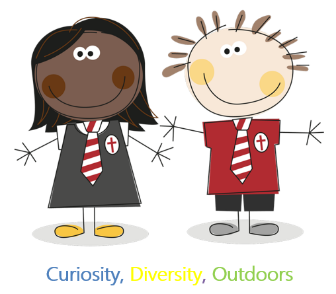 Finches Class Curriculum Overview 
2023-2024Autumn TermAutumn TermAutumn TermAutumn TermSpring TermSpring TermSpring TermSpring TermSummer TermSummer TermSummer TermEnglishEnglishEnglishEnglishEnglishEnglishEnglishEnglishEnglishEnglishEnglishEnglishYear 2 and 3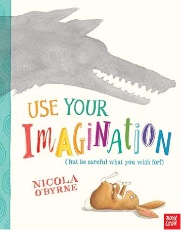 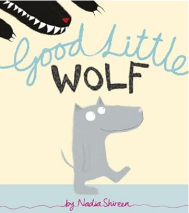 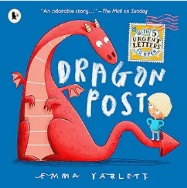 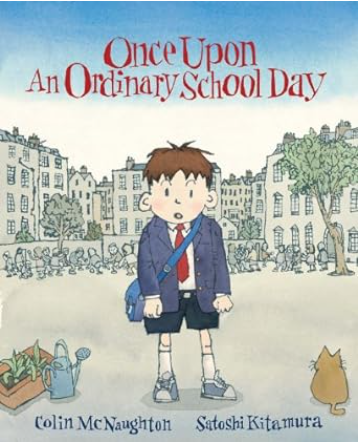 History – Prehistoric Britain

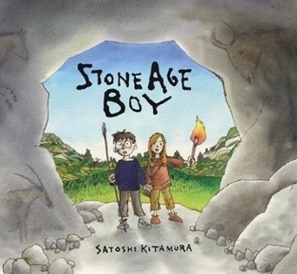 
Science Plants:
Best children's books - Growing Plants Topic (booksfortopics.com)History – Prehistoric Britain


Science Plants:
Best children's books - Growing Plants Topic (booksfortopics.com)History – Prehistoric Britain


Science Plants:
Best children's books - Growing Plants Topic (booksfortopics.com)Geography – Hot and Cold Deserts.
Science- Living Things and their habitats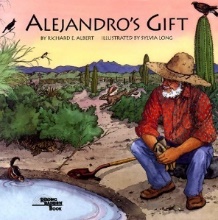 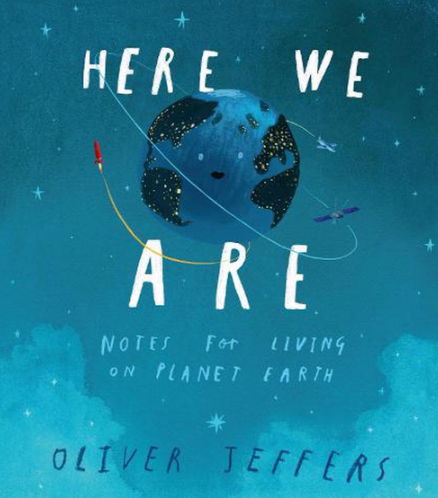 History – Ancient Egypt 









Science - Light
Best children's books - Light and Dark Topic (booksfortopics.com)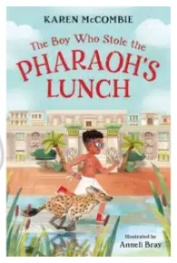 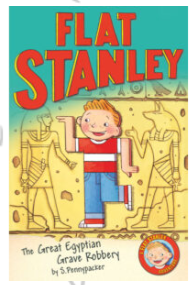 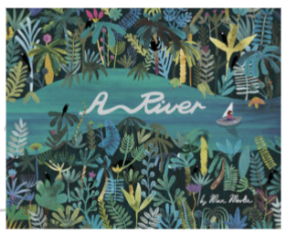 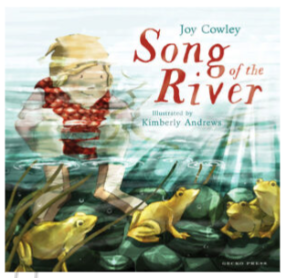 Year 2 and 3GenresGenresGenresGenresGenresGenresGenresGenresGenresGenresGenresYear 2 and 3NarrativeLetters/postcardsNarrativeLetters/postcardsNarrative
ExplanationsPoetryNarrative
ExplanationsPoetryNarrativenon-chronological reports, Narrativenon-chronological reports, Narrativenon-chronological reports, discussion/balanced argument.recounts PoetryNarrativeInstructions 
journalist report ,persuasive writing, Poetrypersuasive writing, PoetryMathsMathsMathsMathsMathsMathsMathsMathsMathsMathsMathsMathsYear 2 and 3Number-Place Value(within 100) Y2Number-Place Value(within 1000) Y3Number-Addition & Subtraction(within 100 inc Money) Y2Number-Addition & Subtraction(within 1000 inc Money) Y3Number-Place Value(within 100) Y2Number-Place Value(within 1000) Y3Number-Addition & Subtraction(within 100 inc Money) Y2Number-Addition & Subtraction(within 1000 inc Money) Y3Number-Addition & Subtraction(within 100 inc Money) Y2Number-Addition & Subtraction(within 1000 inc Money) Y3Number-Multiplication Y2&3Number-Addition & Subtraction(within 100 inc Money) Y2Number-Addition & Subtraction(within 1000 inc Money) Y3Number-Multiplication Y2&3Number-Division Y2&3Statistics Y2&3Measurement-Length&Height Y2&3Number-Division Y2&3Statistics Y2&3Measurement-Length&Height Y2&3Number-Division Y2&3Statistics Y2&3Measurement-Length&Height Y2&3Geometry-Shape, Position&Direction Y2Number-Fractions Y2&3Geometry-Shape& Perimeter Y3Measurement-Time Y2&3Problem Solving Y2&3Measurement-Mass, Capacity&Temperature Y2Measurement-Mass & Capacity Y3Investigations Y2&3Measurement-Mass, Capacity&Temperature Y2Measurement-Mass & Capacity Y3Investigations Y2&3REREREREREREREREREREREREYear 2 and 3Creation and Covenant 
Creation and Covenant 
Prophecy and PromiseProphecy and PromiseGalilee to Jerusalem
Galilee to Jerusalem
Desert to GardenDesert to GardenEnds of the Earth
Ends of the Earth
Dialogue and EncounterScienceScienceScienceScienceScienceScienceScienceScienceScienceScienceScienceScienceYear 2 and 3RocksEveryday MaterialsNeeds of AnimalsNeeds of AnimalsPlant LifePlant LifeLiving Things and HabitatsLiving Things and HabitatsLiving Things and HabitatsLightLightSolids Liquids and gases.ArtArtArtArtArtArtArtArtArtArtArtArtYear 2 and Year 3 Autumn ArtAutumn ArtAutumn ArtColour and ToneColour and ToneColour and ToneColour and ToneColour and TonePainting WaterPainting WaterPainting WaterMusicMusicMusicMusicMusicMusicMusicMusicMusicMusicMusicMusicYear 2 and Year 3Pulse rhythm and pitchPlaying in an orchestra Playing in an orchestra Inventing a musical storyInventing a musical storyRecognising different soundsRecognising different soundsRecognising different soundsExploring improvisation Exploring improvisation Our big concertGeographyGeographyGeographyGeographyGeographyGeographyGeographyYear 2 and Year 3The United KingdomThe United KingdomHot and Cold DesertsHot and Cold DesertsRivers Seas and OceansRivers Seas and OceansHistoryHistoryHistoryHistoryHistoryHistoryHistoryYear 2 and Year 3Travel and Transport
Travel and Transport
Prehistoric BritainPrehistoric BritainAncient EgyptAncient EgyptComputingComputingComputingComputingComputingComputingComputingYear 2 and Year 3Computing systems and networks – IT around usCreating media – digital photographyProgramming – robot algorithmsData and information – pictogramsCreating media – digital musicProgramming quizzesPEPEPEPEPEPEPEYear 2 and Year 3Dance / Gymnastics / SwimmingDance / Gymnastics / SwimmingCricket/Netball / Swimming /YogaCricket/Netball / Swimming /YogaCricket / Athletics / Football /YogaCricket / Athletics / Football /YogaDesign TechnologyDesign TechnologyDesign TechnologyDesign TechnologyDesign TechnologyDesign TechnologyDesign TechnologyYear 2 and Year 3Moving Vehicles (Wheels and axels)(Sci - Forces and Motion)Moving Vehicles (Wheels and axels)(Sci - Forces and Motion)Preparing Fruit and Veg(Sci Food and Digestion)Preparing Fruit and Veg(Sci Food and Digestion)2D and 3D products(Sci - Properties of materials)

2D and 3D products(Sci - Properties of materials)

PSHE 
(HRSE and Online Safety)PSHE 
(HRSE and Online Safety)PSHE 
(HRSE and Online Safety)PSHE 
(HRSE and Online Safety)PSHE 
(HRSE and Online Safety)PSHE 
(HRSE and Online Safety)PSHE 
(HRSE and Online Safety)Year 2 and Year 3Life to the Full
Me, My Body, My Health
Emotional Well-Being
Life Cycles
Project Evolve
Self Image and Identity
Online RelationshipsLife to the Full
Me, My Body, My Health
Emotional Well-Being
Life Cycles
Project Evolve
Self Image and Identity
Online RelationshipsLife to the Full
Personal Relationships
Keeping Safe
Project Evolve
Online Reputation
Online Bullying

Life to the Full
Personal Relationships
Keeping Safe
Project Evolve
Online Reputation
Online Bullying

Life to the Full
Living in the Wider World
Project Evolve
Managing Information Online
Health, Well-Being and Lifestyle
Life to the Full
Living in the Wider World
Project Evolve
Managing Information Online
Health, Well-Being and Lifestyle
Spanish Spanish Spanish Spanish Spanish Spanish Spanish Year 3Meet and GreetSign of the Cross and Hail MaryMy BodyChristmas in SpainTime to Eat All about school Easter celebrationsMy Town
Let’s Go!